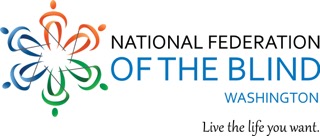 Agenda de la Convención 2024"Entrando al futuro"Federación Nacional de Invidentes de WashingtonPresidente: Marci CarpenterFecha: febrero 29- marzo 3, 2024Lugar:Heathman Lodge7801 NE Greenwood Drive,Vancouver, WA 98662La Federación Nacional de Invidentes de Washington sabe que la ceguera no es la característica que te define a ti ni a tu futuro. Cada día aumentamos las expectativas de las personas invidentes porque las bajas expectativas crean obstáculos entre las personas invidentes y nuestros sueños. Puedes vivir la vida que quieras; la ceguera no es lo que te detiene. Juntos, con amor, esperanza y determinación, transformamos los sueños de los invidentes de Washington en realidad.Descripción del hotelCuando entre al Heathman Lodge, se encontrará en el vestíbulo. Hay una escalera a su izquierda que lleva al entresuelo del segundo piso. La chimenea del salón está a su izquierda, pasada la escalera, y conduce al restaurante Hudson. Frente a usted está la recepción, los ascensores y la tienda de regalos se encuentran justo a la izquierda de la recepción. Al doblar a la izquierda en la recepción, pasará el ascensor y la tienda de regalos. Si continúa por el pasillo, la piscina, el gimnasio y la sauna se encuentran a la derecha. Hay otro ascensor pasando la piscina y el gimnasio al final del pasillo. Si vuelve a la recepción y la encara , el salón de baile Lewis and Clark está a su derecha por un largo pasillo. Las habitaciones del hotel están situadas en ambos pasillos, a la izquierda y a la derecha de la recepción; el hotel tiene cuatro plantas.Biografía del representante nacional: Shawn CallawayShawn Callaway, originario de Washington DC y criado en Prince George's County, Maryland, es licenciado en psicología y trabajo social. Actualmente trabaja como especialista de programas para el Departamento de Salud y Servicios Humanos de los Estados Unidos en Washington, DC. Casado y con una hija, se afilió a la Federación Nacional de Invidentes en 2009. Desde entonces, ha participado activamente en diversas funciones de liderazgo y actividades comunitarias, como presidente de la filial de Washington DC y miembro de la Junta Directiva de la NFB. Además, copreside el Comité de Diversidad, Equidad e Inclusión y es presidente de la División de Líderes Negros de la Asociación Nacional de Invidentes. En su tiempo libre, es copresentador de un programa de radio comunitario, participa en la Asociación de Jugadores de Bowles Ciegos de DC y es presidente de los Amigos de la Biblioteca Braille y de Libros Parlantes de DC. La dedicación de Shawn a su trabajo y a la comunidad, junto con su participación en la Federación Nacional de Invidentes, han enriquecido su vida y le han permitido abogar por los demás. Ha demostrado un compromiso permanente con la educación, la defensa y la construcción de una comunidad más fuerte para las personas invidentes y sus familias.Información importante y anuncios:Para navegar por esta agenda en un formato totalmente accesible con un lector de pantalla, utilice los siguientes comandos: pulse la tecla de mandíbula+letra Z para activar las teclas rápidas. Una vez activadas, puede navegar por los encabezados de esta agenda pulsando la letra H, o pulsando 1, 2 o 3 para llegar al nivel de encabezado deseado.Por favor, recuerde limpiar los excrementos de su guía canino y utilizar las zonas de descanso para perros situadas fuera del hotel.Un agradecimiento especial a las siguientes empresas e individuos que aportaron donaciones sin reembolso: Blind onion Pizza and Pub, C-Tran, y Washington State school for the Blind.Gracias a nuestro anfitrión Capitulo, Clark County Chapter, National Federation of the Blind of Washington.Por la seguridad de las personas que pueden sufrir graves consecuencias para la salud por la exposición a fragancias, pedimos a los asistentes que no lleven productos perfumados, como perfumes, colonias o lociones perfumadas.Para recibir un premio a la entrada, debe estar inscrito en la Convención.Para votar durante las elecciones, debe ser miembro de la NFB de Washington.Patrocinadores de la ConvenciónPatrocinadores Platino: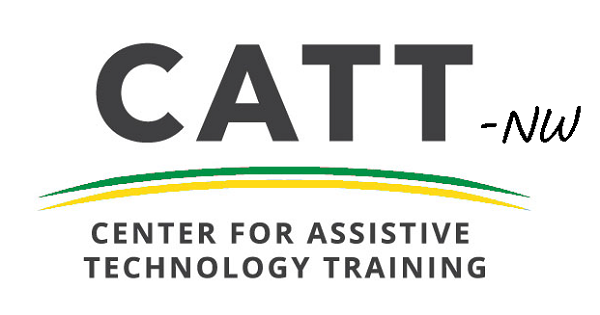 Centro de Tecnología Asistiva y Entrenamiento (CATT) NWhttps://www. wssb.wa.gov/services/northwest-center-assistive-technology-training-catt-nw¿En qué consiste el Programa CATT?El Programa del Centro de Tecnología Asistiva y Entrenamiento del Noroeste (CATT) es una colaboración entre la Imprenta Americana para Invidentes (APH), el Instituto para Sordos e Invidentes de Alabama (AIDB) y la Escuela para Invidentes del Estado de Washington (WSSB).La misión del CATTProveer dispositivos de tecnología para asistir y entrenar a profesores de niños invidentes o con baja visión, utilizando un modelo de "entrenar al entrenador", al mismo tiempo que se provee apoyo/entrenamiento a otros profesionales que trabajan con niños invidentes o con baja visión, así como a padres/cuidadores de un niño invidente o con baja visión, incluyendo aquellos con discapacidades adicionales.¿Quién provee la tecnología y el entrenamiento?La tecnología de asistencia se proporciona a través de APH, y el entrenamiento se proporciona a través de entrenadores empleados por WSSB que sirven a una región de diez estados/territorios: Washington, Oregón, Idaho, Montana, Wyoming, Alaska, Hawái, Guam, Islas Marianas del Norte y Samoa Americana.Patrocinadores Oro: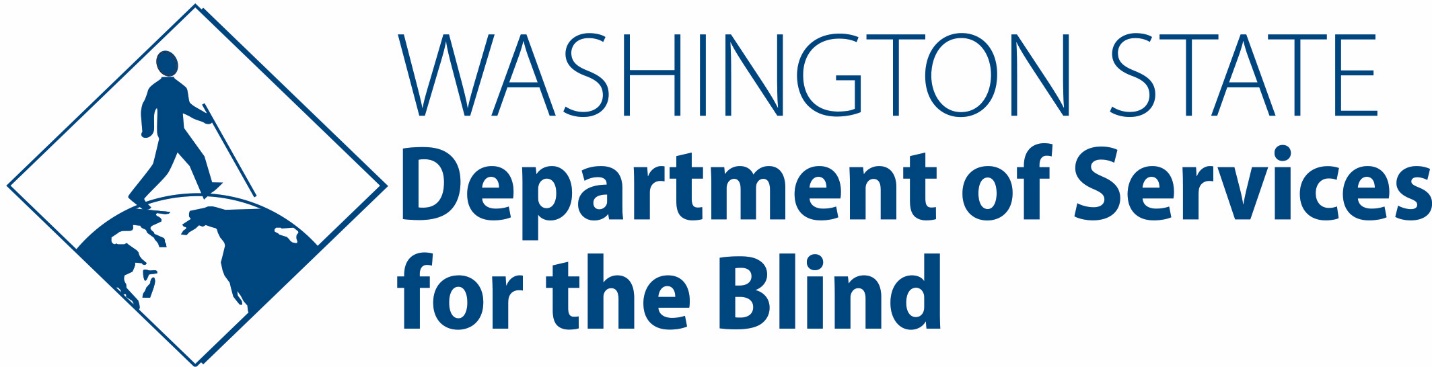 Department of Services for the Blind (DSB) (DSB) presta servicios a personas de todas las edades invidentes o con baja visión en el estado de Washington. La agencia presta servicios a más de 2,800 residentes del estado de Washington para ayudarles a conseguir o conservar un empleo.Independencia, inclusión y vitalidad económica para personas con discapacidad visual.www.dsb.wa.gov    info@dsb.wa.gov    800-552-7103Patrocinadores Plata: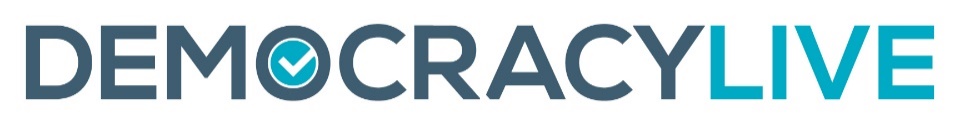 Democracia en vivoEn demasiados estados, los votantes con discapacidad no tienen igualdad de acceso para votar de forma independiente y privada desde casa. Afortunadamente, existen nuevas tecnologías accesibles para el voto desde casa.
El sistema de voto en casa accesible Democracy Live OmniBallot es una solución de marcado de papeletas a distancia totalmente conforme con la Sección 508 de la ADA y la WCAG. El sistema ha sido probado para cumplir los requisitos de accesibilidad de más de 90 combinaciones de navegadores, sistemas operativos, lectores de pantalla y dispositivos. OmniBallot se ha desplegado como herramienta accesible para votantes ausentes desde 2008, en más de 5,000 elecciones, prestando servicio a más de 2,500 jurisdicciones, en 34 estados y 96 países de todo el mundo. OmniBallot ha sido probado y revisado por miembros de la mayoría de las organizaciones de discapacitados más importantes del país.Para más información, póngase en contacto con Democracy Live:855-655-VOTE (8683) Llamada gratuitaEmail: info@democracylive.com  www.democracylive.com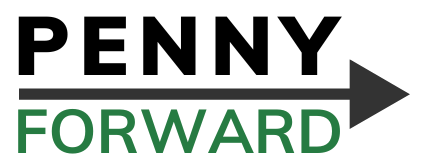 Penny Forward¿Quiere ser un mejor administrador del dinero, pero se siente un poco perdido?Nuestros cursos en línea a su propio paso le proporcionarán herramientas y técnicas que podrá utilizar para navegar por el complicado panorama de las finanzas personales. Además, también tendrá acceso a chats de Zoom exclusivos para miembros en los que podrá hacer preguntas y practicar sus crecientes habilidades de gestión del dinero con otros miembros y nuestros instructores. También podrá programar sesiones individuales para obtener ayuda más personalizada. Por si fuera poco, también obtendrá acceso anticipado a todos los episodios del podcast Penny Forward, un boletín informativo exclusivo para miembros y contenido adicional creado exclusivamente para nuestros miembros. Visite nuestro sitio web en www.pennyforward.com/membership/ o llámenos al 1 (888) 332-5558 para obtener más información o para unirse hoy mismo a nuestra creciente comunidad.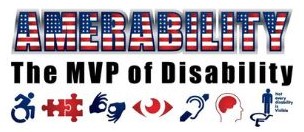                                             Amerability LLCAmerability es un contratista del Departamento de Servicios para Invidentes en el Estado de Washington. Ofrecemos dos programas de consultoría a los Servicios de Transición Pre-Empleo de 14-21 años en todo el Estado de Washington. El programa 1 se denomina "El plan más valioso". Se trata de un primer paso centrado en la persona para ayudar a los estudiantes a crear objetivos a corto, medio y largo plazo con actividades relacionadas con la carrera y el estudio, la salud y el bienestar, la promoción y la accesibilidad, la familia-amistades-relaciones y los intereses y la participación de la comunidad. Puede inscribirse visitando este enlace y el programa es gratuito para los clientes de DSB.Los Talleres MVP | DSB - Wa Dept of Services for the Blind (Departamento de Servicios para Invidentes de Washington)El programa 2 se llama "The Startup Wizard". Este programa es la continuación de "Most Valuable Plan". Este programa se centra en la creación de curriculum vitae, búsqueda de empleo, técnicas de investigación de empleo, simulacros de entrevistas y lenguaje corporal a través de la construcción de la confianza en sí mismo.Amerability también ofrece un programa de tenis para invidentes con baja visión a partir del 15 de abril en el Vancouver Indoor Tennis Center.Patrocinadores bronce:                                 Ladrillos para invidenteshttps://bricksfortheblind.org/                             Faro para invidentes INChttps://lhblind.org/                  Non-24/Vanda Pharmaceuticals, INCwww.vandapharma.comAsociación de Atletas Invidentes del Noroeste (NWABA)https://nwaba.orgPrograma de la ConvenciónSesión previa a la Convención: Lunes, 26 de febrero de 202419:00 hs-20:00 hs: Nuevos comienzos: Un viaje de novatos, vía Zoom: Marci Carpenter, presidenta, facilitadora.  https://us02web.zoom.us/j/82824861044?pwd=bm9vWHp5MUhOdC9BTFlzb1ZLNWRIdz09Identificación de la reunión: 828 2486 1044Código de acceso 625885Un toque móvil+12532050468,,82824861044#,,,,*625885# USBienvenido al Resumen de novatos, una bienvenida virtual a todos los que acuden por primera vez a una convención. Profundice en los aspectos esenciales de la navegación, la creación de redes y las posibilidades de futuro. Acompáñenos para descubrir las llaves de una experiencia exitosa en una convención, preparando el terreno para nuevas conexiones y aventuras informativas.Jueves, 29 de febrero de 2024:17:30 hs-18:00 hs: Registración para la Convención y recolección de boletos para las comidas, ubicado fuera del Salón de Baile Lewis and Clark.Nota: Todas las sesiones nocturnas se celebran en el salón de baile Lewis and Clark.18:00 hs:  Junta para la Directiva de la NFB.		19:00 hs: Junta del Comité de Resoluciones.20:00 hs: Actividad de la Filosofía NFB- Kaye Kipp Facilitadora.Viernes, 1 de marzo de 2024:8:30 hs-11:00 hs: Registro para la Convención y recolección de boletos para las comidas, ubicado fuera del Salón de Baile Lewis and Clark.8:30 hs-11:00 hs: Bazar Más Allá de los Límites, Sala Cowlitz.Adéntrese en el vibrante mundo de nuestra sala de exposiciones, donde se despliega un tapiz de vendedores, cada uno de los cuales ofrece ideas y soluciones únicas destinadas a ayudarle a vivir la vida que desea. Sumérjase en la intersección entre innovación e independencia a la medida de nuestra comunidad. Mientras abrimos camino al futuro, tanto a través de la exploración táctil como de los avances tecnológicos, anticipe un viaje lleno de descubrimiento y empoderamiento. Si necesita asesoramiento tecnológico, visite a nuestro gurú de la tecnología, Mario Eiland, en nuestro pabellón de exposiciones hasta las 11:00 hs (concierte una cita por la tarde con Mario para una sesión tecnológica individual de 15 minutos).8:30 hs-11:00 hs: Búsqueda de una carrera: Dominar las oportunidades del mañana- Kris Colcock Facilitador, Sala Chinook.Explore el camino hacia la excelencia profesional en nuestro seminario de búsqueda de empleo. Rodéese de la sabiduría compartida por dinámicos conferenciantes invitados, descubra las estrategias más avanzadas de búsqueda de empleo y elabore un currículum excepcional adaptado a las oportunidades del mañana. Acompáñanos en este cautivador viaje para navegar por su futuro profesional con confianza y visión de futuro.8:30 hs-10:00 hs: Futuros dorados: Navegando por la independencia hacia el futuro- Kaye Kipp y Bennett Prows Facilitadores, Sala Chief Comcomly .Únase a nuestro Seminario para Mayores. Abrace la independencia mientras exploramos vías de futuro para los años dorados. Participe en debates, obtenga información y trace su camino, destacando el viaje hacia la autonomía individual en los años venideros.10:00 hs-11:00 hs: Navegando por las noticias- Chris Higley y Bennett Prows, Sala Chief Comcomly.Descubra el mundo de la información accesible con NFB's Newsline. Exploraremos cómo mantenernos informados accediendo a las noticias que nos rodean. Da un salto hacia un futuro en el que la accesibilidad se une al conocimiento, abriendo las puertas a un mañana más inclusivo e informado.11.00 hs-12.30 hs: Sesión general/almuerzo en caja, sala Chi-nook/Klickitat.Ceremonias de Apertura.Informe sobre nuestras actividades estatales- Marci Carpenter, presidente, NFBW.12.30 hs-13.30 hs: Registro en la Convención y recogida de boletos de comida, situado fuera del salón de baile Lewis and Clark.12:30 hs -17:00 hs: Bazar Beyond Boundaries, Sala Cowlitz.Adéntrese en el vibrante mundo de nuestra sala de exposiciones, donde se despliega un tapiz de vendedores, cada uno de los cuales ofrece ideas y soluciones únicas destinadas a ayudarle a vivir la vida que desea. Sumérjase en la intersección entre innovación e independencia a la medida de nuestra comunidad. Mientras pavimentamos el camino hacia el futuro, tanto a través de la exploración táctil como de los avances tecnológicos, prepárese para un viaje lleno de descubrimientos y autonomía. Disfrute de una sesión tecnológica individual de 15 minutos con Mario Eiland, nuestro gurú tecnológico.12:30 hs-14:30 hs: Liderazgo en Alfabetización: Entrenamiento para Voluntarios del Programa BELL- Kris Colcock facilitador, Sala Chinook.Únase a nosotros en la formación para voluntarios del programa BELL. Profundice en los fundamentos del braille, conozca estrategias de apoyo eficaces y adquiera valiosas habilidades para la gestión del aula. Esta formación es clave para convertirse en una fuerza orientadora que dé forma al futuro de la alfabetización en braille. Explore las herramientas esenciales necesarias para capacitar a los estudiantes y sentar las bases de un mañana mejor. Tanto si ya se ha inscrito como voluntario como si desea obtener más información, esta sesión es para usted.12:30 hs-16:00 hs: Centro de aventuras accesible- WTBBL Facilitador, Sala Klickitat.Sumérjase en el Laboratorio de Juegos Accesibles de la Biblioteca Washington Talk-ing Book and Braille (WTTBL). Este espacio interactivo le invita a experimentar el juego con un toque de futuro. Descubra el mundo de los juegos accesibles, establezca contactos con otros asistentes y embárquese en una emocionante aventura. Únase a nosotros para una exploración dinámica de las conexiones entre entretenimiento y las ilimitadas posibilidades que nos aguardan.13:30 hs-17:00 hs ¡Enfrentamiento de anotadores! Chameleon Vs. Man-tis- Organizado por el Centro de Tecnología de Asistencia y Capacitación (CATT) NW, Sala Chief Comcomly. Horas Reloj de Maestro del Estado de Washington y Horas ACVREP disponibles.APH ofrece dos anotadores braille: el Camaleón y la Mantis. ¿Qué anotador puede ser el más adecuado para un estudiante? Este taller de 3.5 horas de duración ofrecerá una introducción a los dos anotadores, incluyendo información sobre cómo empezar y cómo evaluar qué dispositivo podría ser el más adecuado.14:30 hs-16:00 hs: Aprovechando su creatividad con Accesible Legos- Natalie Charbonneau, Sala Chinook.Prepárese para dar rienda suelta a su imaginación. Únase a nosotros para adentrarse en el universo táctil de los Legos accesibles en braille. Redescubra el placer de jugar mientras crea algo extraordinario. Libere su creatividad y explore las infinitas posibilidades que le esperan, mezclando la diversión nostálgica con la innovación futurista.16:00 hs-17:00 hs: Sala de Escape- Organizado por WTBBL (pre-registro requerido), Sala Klickitat.Únase a nosotros en una sala de escape especialmente diseñada y organizada por WTBBL, establezca contactos con otros participantes y embárquese en una emocionante aventura. ¿Tiene las habilidades necesarias para escapar y unirse a nosotros durante el resto de la convención? Eso esperamos.16:00 hs-17:00 hs: Empoderamiento AI: Navegando el futuro- Mario Eiland, Sala Chinook.Descubra el poder transformador de la IA. Descubra cómo la IA mejora la vida de las personas, centrándose en aplicaciones reales para invidentes y en un amplio espectro de innovaciones. Únase a nosotros para descubrir las posibilidades de un futuro en el que la tecnología enriquezca y potencie todos los aspectos de nuestras vidas.18:30 hs-21:30 hs: Metas futuras: Una Gol Ball Extravaganza,  Escuela para Invidentes del estado de Washington.Viva la emoción del Gol Ball. Se trata de un acontecimiento emocionante, que ofrece la oportunidad de jugar o ver este dinámico deporte diseñado para invidentes del que disfrutan todos. Este evento incluye transporte opcional de bajo costo y opciones gastronómicas. Sumérjase en la alegría de la recreación inclusiva, creando momentos inolvidables para un futuro vibrante y activo.Sábado, 2 de marzo de 2024:7:00 hs-8:30 hs: Desayuno buffet, salón de baile Lewis and Clark.8:00 hs-9:00 hs: Registro en la Convención y recogida de boletos de comida, fuera del salón de baile Lewis and Clark.Todas las sesiones matutinas se celebrarán en el salón de baile Lewis and Clark.9:00 hs: Mis viajes al extranjero- Amandeep Kaur.Conozca la experiencia a través de la narración enriquecedora de los estudios independientes en el extranjero de un estudiante invidente. Sea testigo de la resiliencia, la capacidad de adaptación y el espíritu emprendedor que los impulsó a traspasar fronteras, y demuestra las infinitas posibilidades que existen cuando se da un paso hacia su fu-turo ilimitado.9:15 hs: NFB Reporte Nacional, Shawn Callaway.9:50 hs: Toquemos las campanas (BELLS): Mi experiencia en BELL 2023 - Facilitadora Kris Colcock.Los estudiantes comparten experiencias transformadoras del programa BELL del verano pasado. Sumérjase en una visión de la alfabetización braille mejorada, donde cada historia ilumina el potencial ilimitado de los líderes del mañana.10:15 hs: Informe del Capítulo de Miembros Generales: Nikki Palm, presidenta.10:20 hs: Patrocinador oro destacado: Departamento de Servicios para Invidentes.10:25 hs: - Reporte del Capítulo del Gran Seattle- Por anunciarse.10:30 hs: Juntos nos mantenemos en pie- Nikki Palm Facilitadora.Únase a nuestra sesión interactiva, en la que forjaremos conexiones a través de experiencias compartidas, descubriendo la fuerza en la unidad. Juntos navegaremos hacia el futuro, creando un mosaico irrompible de solidaridad y empoderamiento.11:05 hs: Informe del Capítulo del Condado de Clark- Corey Grandstaff, presidente.11:10 hs: Por qué soy federacionista/Mi primera vez en la Convención Nacional- Colin Wong Facilitador.Conozca testimonios de primera mano de personas que asistieron por primera vez a una convención, mientras comparten historias convincentes de por qué se unieron a la Federación. Obtenga información sobre su viaje transformador y las impresiones impactantes de su experiencia inicial en la convención.11:30 hs: Sea Mi AI- Mario Eiland.Conozca Sea Mi AI, la aplicación que está transformando su mundo. Tome una foto, obtenga descripciones detalladas y enriquezca instantáneamente su perspectiva.11:40 hs: Patrocinador Platino Destacado: Centro de tecnología de asistencia y entrenamiento (CATT) NW.11:50 hs: Resoluciones.12:00 hs-13:30 hs: Almuerzo de Jóvenes y Mentores del DSB, facilitado por el DSB, Sala Cowlitz.12:00 hs-13:30 hs: Almuerzo de padres DSB, facilitado por DSB, Sala Klickitat.12:00 hs-13:30 hs: Mix and Mingle Boxed Lunch, sala Chinook.13:00 hs-13:45 hs: Registro en la Convención y recogida de boletos para las comidas, situado fuera del Salón de Baile Lewis and Clark.13:45 hs-15:10 hs: El poder de los padres: Padres invidentes y padres de niños invidentes, Sala Klickitat.Conozca el poder de la conexión entre los padres y la NFB de Washington. Hablaremos sobre el proceso del IEP y conoceremos acerca del próximo programa BELL.13:45 hs-15:10 hs: Seminario de la Asociación de Estudiantes Invidentes de Washington, Sala Cowlitz.Únase a los futuros líderes del mañana en la reunión de su división, las elecciones y otras actividades divertidas.13:45 hs-15:10 hs: El Rincón de los Filósofos- Colin Wong Facilitador, Entresuelo del 2º piso.15:10 hs: Descanso15:15 hs: Grupo de socios: Washington Talking Book y Braille Library- Danielle Miller; Departamento de Servicios para Invidentes- Michael Mackillop; y Washington State School for the Blind- Scott McCallum.Obtenga conocimientos e información con nuestro equipo de agencias, en el que descubriremos sus visiones estratégicas, esbozando cambios impactantes para nuestro futuro colectivo.15:45 hs: Informe estudiantil nacional NABS – Por anunciarse.Esté al informado de los últimos avances en la promoción de los estudiantes invidentes con nuestro informe nacional sobre estudiantes. Un representante de la NABS nos informará ampliamente y nos ofrecerá valiosa información sobre los esfuerzos que está realizando nuestra comunidad estudiantil.15:50 hs: Descanso.4:00 hs-4:50 hs: Caminata por la Independencia- Doug Trimble Facilitador, Reúnase fuera del Salón de Baile Lewis and Clark.Explore el mundo que le rodea con nuestro paseo por la independencia al fuera de la convención. Estimule sus sentidos a través del aire libre y el descubrimiento estructurado.16:00 hs-16:50 hs: Presentando TADA: una aventura de arte tangible y diseño Mapa, - Centro de Tecnología de Asistencia y Formación (CATT) NW, Sala Chinook. Horas reloj para profesores del Estado de Washington y horas ACVREP disponibles.¡TADA! ofrece 10 actividades en línea gratuitas para que cualquiera pueda utilizarlas con un alumno de cualquier edad/capacidad que desee aprender habilidades de dibujo no visual, conceptos espaciales relacionados con la codificación y cómo crear gráficos por computadora. Venga a ver lo que se incluye como "puntos de interés" introductorios, intermedios y avanzados en un mapa de aventuras moderno.16:00 hs-16:50 hs: Felicidad ciega: una experiencia de yoga- Alice Klein, Sala Chief Comcomly.Mejore su armonía interior y su atención plena mediante esta sesión de yoga.16:00 hs-16:50 hs: Aprovechar los beneficios futuros- Kris Colcock, Sala Klickitat.¿Recibe prestaciones del Título II, como el Seguro de Incapacidad de la Seguridad Social, las prestaciones por incapacidad en la infancia / las prestaciones por incapacidad en la edad adulta o las prestaciones por viudedad? ¿Se acerca a la edad de jubilación? ¿Se pregunta qué pasará con sus prestaciones del Título II en el futuro? Vamos a desenredar los malentendidos y a despejar la confusión en torno a las prestaciones de la Seguridad Social mientras maduramos.6:15 hs: Aperitivo para Socializar y conocerse - Organizado por el Centro de Tecnología Asistiva y Entrenamiento del Noroeste (CATT), Salón de Baile Lewis y Clark.Venga a celebrar el primer aniversario de CATT NW.19.00 hs: Banquete, salón de baile Lewis and Clark.Maestros de ceremonias- Nikki Palm y Corey Grandstaff.Actuación musical- Jason Consolacion.Subasta- Bennett Prows.Discurso del banquete, Shawn Callawy.Presentación de becas: Nikki Palm y Benett Prows.21:00 hs-22:30 hs: Noche de karaoke, a cargo de Kristin Miller-Geary.Prepárese para dar rienda suelta a la estrella de rock que lleva dentro en nuestra noche de karaoke. Cante sus canciones favoritas y diviértase mientras celebramos la alegría de la música y la camaradería.Domingo, marzo 3, 2024Todas las sesiones matutinas serán en el salón de baile Lewis and Clark.9:00 hs: Anuncios.9:05 hs: Informe de la Asociación de Estudiantes Invidentes de Washington- Por decidir.9:10 hs: Informe del Grupo Sénior- Kaye Kipp y Bennett Prows.9:15 hs: Elecciones.Participe en el espíritu democrático en las elecciones de este año. Ejerza su voz y desempeñe un papel vital en la formación del futuro liderazgo de la Federación Nacional de Invidentes de Washington.9:50 hs: Informe anual de tesorería - Corey Grandstaff, Tesorero.10:00 hs: Simulacro de Congreso - Facilitan Marci Carpenter y Kris ColcockAdéntrese al corazón de la defensa legislativa con nuestro simulacro de sesión del Congreso. Experimente el intrincado proceso de dar forma a la legislación que afecta a la comunidad de invidente, obteniendo una mejor comprensión del papel vital que nuestra organización desempeña en el panorama legislativo.10:45 hs: Palabras de clausura del representante nacional, Shawn Callaway.11:00 hs: Clausura.